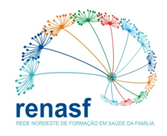 REQUERIMENTO DE TRANCAMENTO DE DISCIPLINAEu, _____________________________________________, aluno(a) regularmente matriculado(a) no Programa de Pós-Graduação em Saúde da Família (PPGSF) da Universidade Federal da Paraíba (UFPB), matrícula nº ________________, venho requerer junto ao (à) Coordenador(a) do PPGSF, o trancamento da disciplina _________________________________________ pelo(s) motivo(s) abaixo descrito(s):João Pessoa, ___ de _________ de _____. Nestes termos, peço deferimento._______________________________________________________Assinatura do mestrando/a ou doutorando/a___________________________________________________________Assinatura do/a orientador/aUNIVERSIDADE FEDERAL DA PARAÍBACENTRO DE CIÊNCIAS DA SAÚDEPROGRAMA DE PÓS-GRADUAÇÃO EM SAÚDE DA FAMÍLIA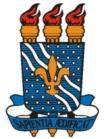 